Curriculum Vitea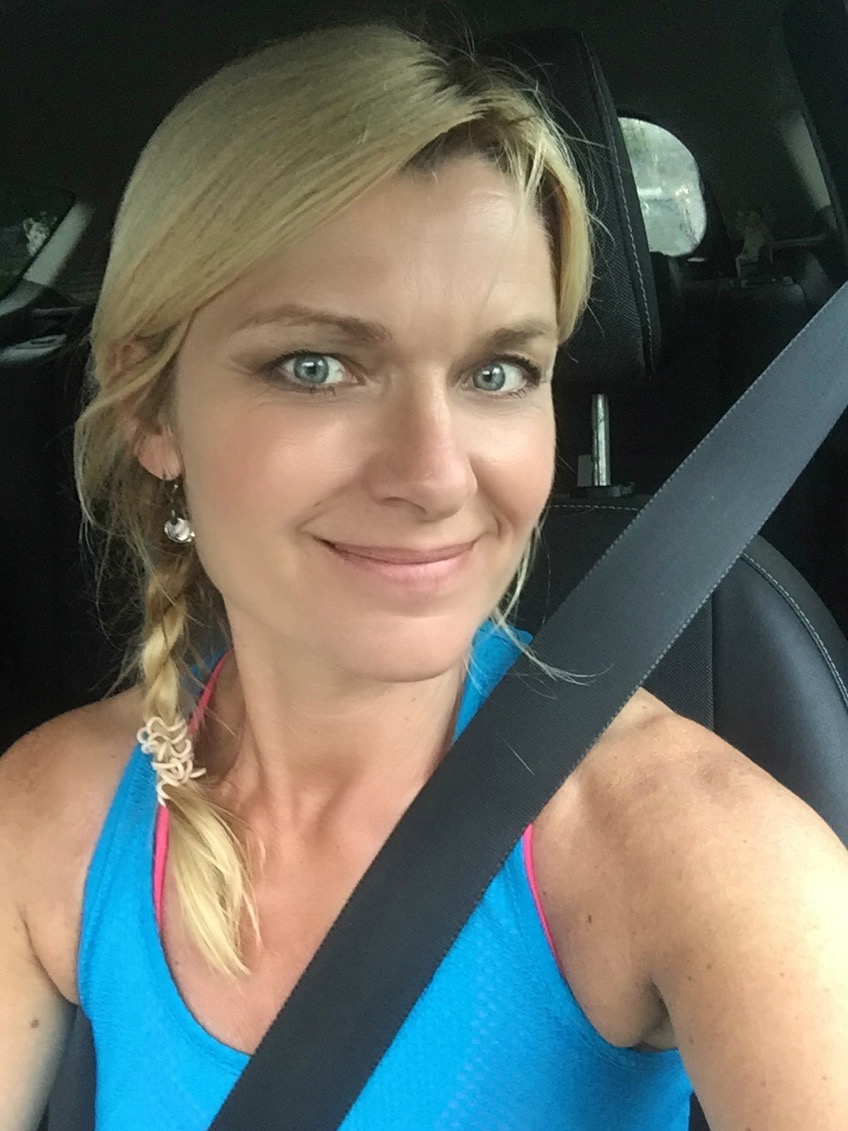 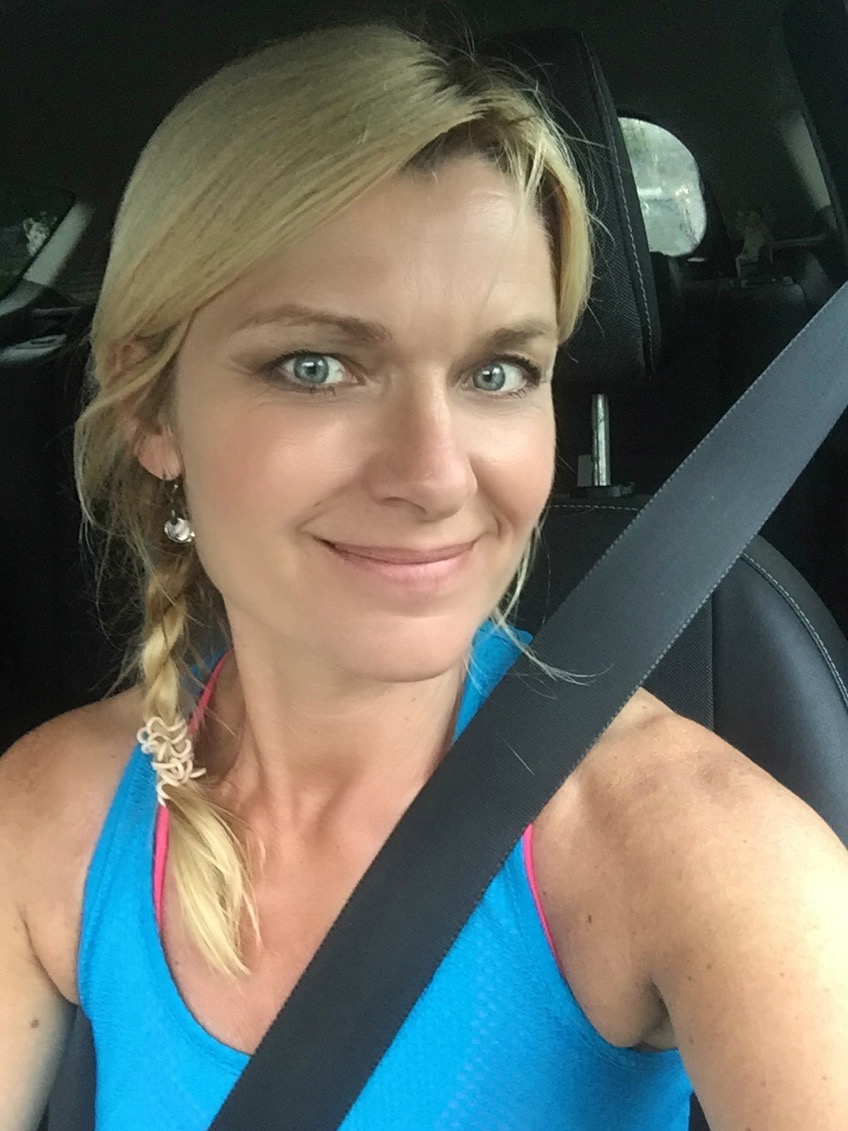 DATI PERSONALI Nome		Andrea Funke	Indirizzo		Im Meisengarten 4 e			53179 Bonn	Telefono		0228 222855	Cellulare:		0151 41935443	EMail	  	Andrea.Funke@t-online.de		Data di nascita, luogo di nascita		31.12.1966, BonnNazionalità 		tedesca	SCUOLA E FORMAZIONE1977 – 1986		Ginnasio, Clara-Fey-Gymnasium, Bad Godesberg		Maturità classica, voto finale. 2		corso di approfondimento nel triennio superiore:		Inglese e francese		Altre lingue: spagnolo1986 – 1987		Studio delle lingue romanze (francese, spagnolo, italiano) 		Università: Friedrich-Wilhelms-Universität, Bonn		Inoltre corsi:		Francese commerciale, Institut Français, Bonn		Traduttore francese, Institut Français, Bonn		Studio per corrispondenza italiano, Studiengemeinschaft DarmstadtDurante le vacanze tra due semestri	Lunghe residenze all’estero in Inghilterra, Francia e in Italia1987 – 1989		Instituto tecnico commerciale per corrispondenti in lingue straniere (due anni)		Lingue: inglese, francese, spagnolo		Voto finale: 2Carriera professionaleDicembre 1989 - 1997	Firma Heinrich Frings GmbH & Co KG, Bonn	Corrispondente in lingue straniere	Traduzioni della corrispondenza, opuscoli, manuali, 	istruzioni per l’uso, presentazioni, volantini, rapporti.	Ho fatto da interprete, anche in fiere internazionali 	Lingue: Inglese, francese, spagnolo, italianoGen. 1997 – settembre 2000	ABS PUMP CENTER GMBH, Lohmar		Corrispondente in lingue straniere / traduttrice		Responsabilità: vedere sopra		Lingue: Inglese, francese, spagnolo, italianoGennaio 2001 – oggi	PRONTO-Übersetzungen		Lavoro di libero professionista: traduttrice		Lingue: inglese, francese, spagnolo, italiano		Traduzioni di:		contratti, termini e condizioni, corrispondenza, documenti legali, studi di marketing, offerte, testi di marketing, assicurazioni, pubblicità , manuali tecnici, istruzioni per l‘usoConoscenze e competenzeLingue straniereInglese, francese, spagnolo, italiano, parlato e scritto dal tedesco in lingue sopraelencate e  viceversa, conoscenze di base del portogheseCompetenze informaticheMicrosoft WordExcelPowerpoint	InteressiSportLingue stranierePittureLeggereAnimali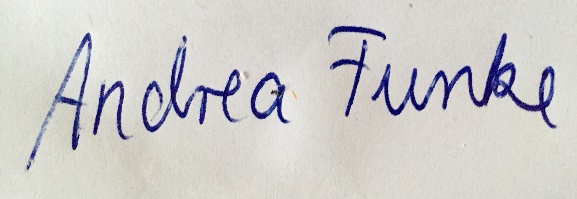 